ПОЛОЖЕНИЕО XIII МЕЖДУНАРОДНОМ КОНКУРСЕ ИСПОЛНИТЕЛЬСКОГО МАСТЕРСТВАПРЕПОДАВАТЕЛЕЙ ОБРАЗОВАТЕЛЬНЫХ УЧРЕЖДЕНИЙ ИСКУССТВА И КУЛЬТУРЫ «ЗОЛОТОЙ КЛЮЧ – 2021» ИМ. Г.Я. НИЗОВСКОГО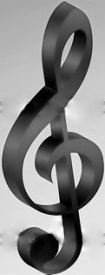                                                    ЗОЛОТОЙ                                      КЛЮЧ - 202115-19 ИЮНЯ, 2021 г.ВЛАДИВОСТОКМинистерство культуры Российской ФедерацииМинистерство культуры и архивного дела Приморского краяДальневосточный государственный институт искусствЦентр непрерывного образования и повышения квалификации творческих и управленческих кадров в сфере культурыТворческий союз «Музыкальное общество Приморского края»Творческое объединение «Синтез-В»при поддержке:Управления культуры администрации г. ВладивостокаО XIII МЕЖДУНАРОДНОМ КОНКУРСЕ ИСПОЛНИТЕЛЬСКОГО МАСТЕРСТВАПРЕПОДАВАТЕЛЕЙ ОБРАЗОВАТЕЛЬНЫХ УЧРЕЖДЕНИЙ ИСКУССТВА И КУЛЬТУРЫ «ЗОЛОТОЙ КЛЮЧ – 2021» ПОЛОЖЕНИЕЦЕЛИ И ЗАДАЧИ КОНКУРСА   Конкурс призван стимулировать творческую активность и обмен опытом преподавателей Детских музыкальных школ, расширение педагогического репертуара; выявлять и поддерживать талантливых преподавателей; пропагандировать разнообразные формы коллективного музицирования.    Конкурс проводится в номинациях:а) ансамбли:- камерные;- фортепианные дуэты;- народных инструментов;- эстрадные;- духовых инструментов;- фольклорные;- вокальные;б) солисты:- инструменталисты;- вокалистыв) учитель – ученик- исполнение первой партии учеником обязательно.2. ПРОГРАММНЫЕ ТРЕБОВАНИЯ: 2-3 разнохарактерных произведения по выбору участников; для вокальных ансамблей обязательное исполнение одного произведения a cappella; в номинации «Учитель и ученик» программа свободная.Регламент исполнения программы: не более 15 минут. Порядок выступления определяется жеребьевкой. Конкурсные выступления проходят как в очном режиме, так и дистанционно (для иностранных участников). По итогам конкурса проводится гала-концерт.3. ЖЮРИ КОНКУРСА: В составе жюри XIII конкурса «ЗОЛОТОЙ КЛЮЧ - 2021» ведущие специалисты в области музыкального искусства и педагогики.  Решение жюри окончательное и пересмотру не подлежит. 4. НАГРАЖДЕНИЕ ПОБЕДИТЕЛЕЙУчастники Конкурса, занявшие 1,2,3-е места награждаются Дипломами Лауреатов, занявшие 4 место – Дипломами участников. Призовые места могут быть поделены между двумя и более участниками или не присуждаться.Участники также награждаются специальными Дипломами за лучшую авторскую аранжировку.Специальными Дипломами награждаются лучшие авторские аранжировки и исполнение.5. УСЛОВИЯ ПРОВЕДЕНИЯ КОНКУРСА Конкурс проводится в Дальневосточном государственном институте искусств в г. Владивостоке с 15 по 19 июня 2021 года в один тур (ул. Петра Великого, 3«а»). Ход Конкурса освещается в СМИ. 6. Курсы повышения квалификацииВ рамках КОНКУРСА традиционно проводятся КУРСЫ ПОВЫШЕНИЕ КВАЛИФИКАЦИИ (очно). Курс лекций, мастер-классы и индивидуальные консультации ведут лучшие специалисты ДВГИИ и дальневосточных музыкальных учебных заведений. В программу КПК также входит участие в конкурсе и посещение прослушивания других участников. По окончании курсов повышения квалификации выдается Удостоверение о повышении квалификации – 72 часа. Участникам курсов повышения квалификации предлагается направить вместе с Заявкой интересующие их тематические вопросы, которые будут учтены в процессе занятий. Курсы повышения квалификации проводятся за счет средств участников или направляющей стороны. Стоимость – 5 000 рублей.  Вся информация на сайте   http://dv-art.ru/sveden/education/dop_edu/ppkpp/ Специалист по учебно-методической и организационной работе - Яковлева Евгения Михайловна. Тел. 8(924)-237-30-83, paint@dv-art.ru  Расписание15 июня, 9.00 – 19.00: регистрация участников, размещение, репетиции.16 июня, 10.00 – Открытие конкурса 16-18 июня – конкурсные прослушивания, мастер классы, лекции КПК.Подробное расписание конкурсов и курсов повышения квалификации будет предоставлено по прибытии участников.19 июня, 12.00 - Круглый стол 19 июня в 14.00 – Гала-концерт. Торжественное закрытие конкурса, награждение. Для участия в конкурсе и курсах повышения квалификации необходимо в адрес оргкомитета направить заявки по прилагаемому образцу, (Приложение 1,2.)Заявки принимаются до 10 июня 2021 г.- на конкурс - по электронному адресу: muzobprim@mail.ruВся информация о Конкурсе и КПК будет размещаться на сайте ДВГИИ: http://www.dv-art.ru 6. ФИНАНСОВЫЕ УСЛОВИЯ КОНКУРСАВзносы за участие в конкурсе оплачиваются за наличный или безналичный расчет, не позже дня регистрации.1500 рублей за каждого солиста, участника дуэта;800 рублей за каждого исполнителя в составе ансамбля свыше 2 человек. Расходы (проезд, питание и проживание) и медицинская страховка конкурсантов обеспечиваются направляющей стороной.Для перечисления взноса за участие в конкурсе: ТВОРЧЕСКОЕ ОБЪЕДИНЕНИЕ «СИНТЕЗ-В», реквизиты: ИНН 2536106066, КПП 253601001, БИК 040507803, р/с 40703810100000000258, к/с 30101810200000000803, ПАО СКБ Приморья "Примсоцбанк". Владивосток (с пометкой: Целевой взнос на XIII Дальневосточный Конкурс «Золотой Ключ-2021»).7. ДИРЕКЦИЯ КОНКУРСА:Подготовку и проведение Конкурса осуществляет Дирекция конкурса.Верешкин Сергей Николаевич т. 8 9147071168, 8(423)2771168, Смородинова Алла Алексеевна – проректор ДВГИИ, тел. 89147370967 (вопросы по КПК)Семененко Вячеслав Тимофеевич тел. 8 9147395154, 8(84232)31-56-40  Хэ Виктор – советник ректора ДВГИИ +7 902 065 77 40